„Német – magyar énekes imakönyv”A nemzeti érték rövid bemutatásaAz énekes imakönyvet Johann Gombár kántortanító írta, kézzel, német és magyar nyelven 1865-ben Waltner Rozinának. A ránk hagyott történet szerint azért, mert ő énekelt a legszebben a templomban. Egyediségét a gyönyörű kézírás, a díszítés és a két nyelv (német és magyar) együttes alkalmazása adja. Anyai dédnagyanyám hagyta rám, mert amíg ő élt, én beszéltem csak a családban németül. A könyvet néhány évvel ezelőtt szakemberrel restauráltattuk. Jelenleg családi tulajdonban van.								Ifj. Hornyák Gyula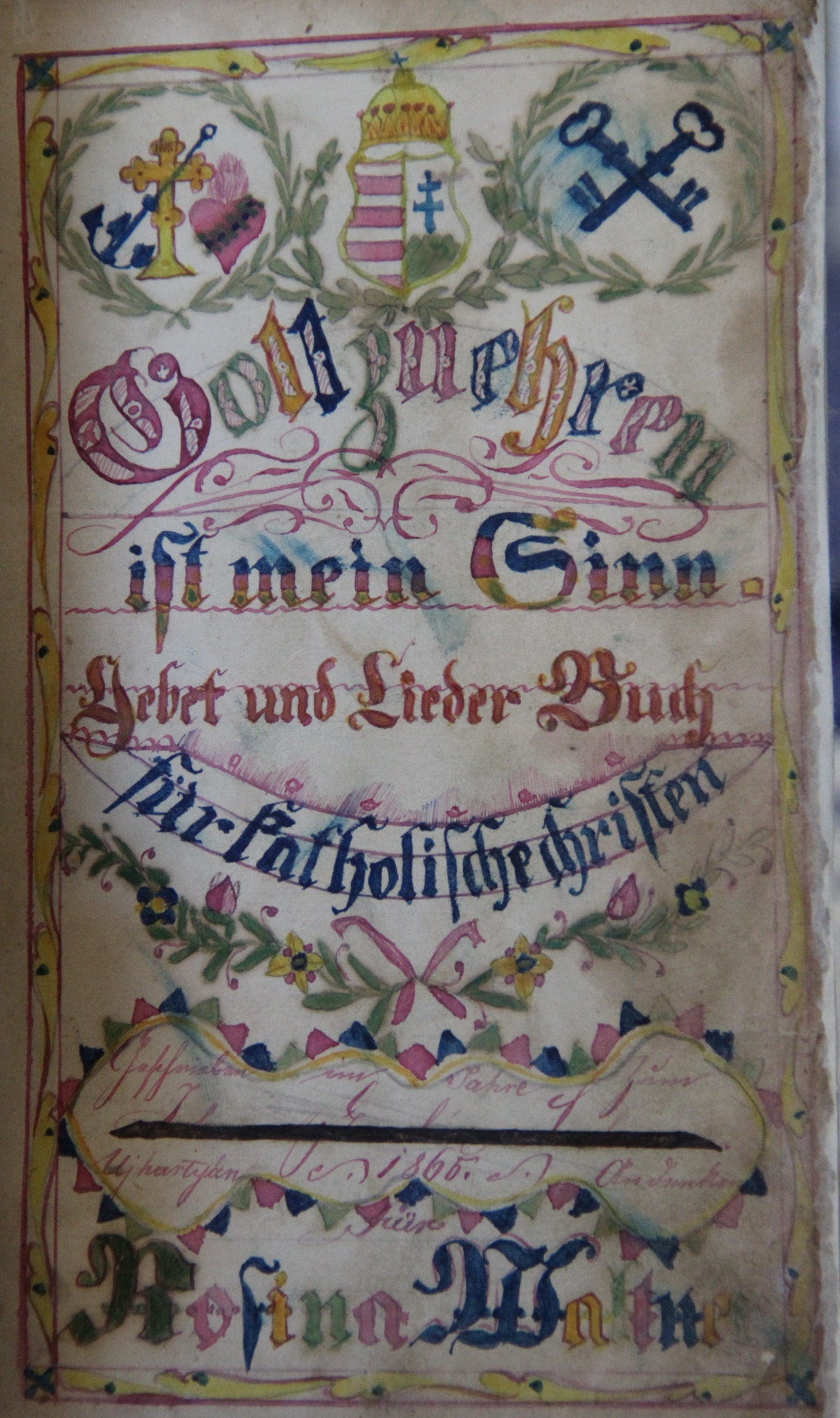 